Al Dirigente ScolasticoI.C. N. 3 CECCO ANGIOLIERIViale Avignone n.10 Siena Allegato 5: Offerta Economica - Servizio di distribuzione di bevande calde, fredde e snack mediante distributori automatici – triennio scolastico 2023/2026 - Codice CIG: Z353C655A6Il/La sottoscritto/a 	nato/a a 	il 	Prov.		in qualità di (titolare, legale rappresentante, oaltro) 	della ditta  	con  Sede  legale  in  Via/P.zza 	Città  	Prov.	Codice Fiscale o Partita IVA 	Telefono	email  	PEC	TEL 	In riferimento all’indagine di mercato per l’affidamento in concessione del servizio di distribuzione di bevande calde, fredde e snack mediante distributori automatici Formula la seguente offerta economicaImpegnandosi al rispetto di ogni richiesta, vincolo e condizione prevista dal bando.Sono riportati in tabella i prodotti proposti per la distribuzione, con caratteristiche e prezzi al pubblico. Tali prezzi si intendono IVA inclusa, comprensivi di ogni onere e saranno mantenuti per tutta la durata del presente contratto.Contributo annuo offerta (importo offerto)Indicare l’importo offertoIl canone di concessione annuale da offrire all’Istituzione Scolastica per l’affidamento della gestione del servizio parte da un minimo del 15 % dell’importo annuo incassatoData 	Il legale rappresentante(Nel caso in cui il documento non sia firmato digitalmente allegare necessariamente la copia del documento di riconoscimento del dichiarante o dei dichiaranti,Nota bene:I 20 punti attribuiti all’offerta economica saranno calcolati secondo i criteri riportati nell’art. 7 del bando di gara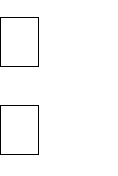 I 20 punti attribuiti al contributo annuo offerto all’Istituzione Scolastica saranno attribuiti secondo i criteri riportati nell’art. 7 dell’Indagine di mercato.         L’erogazione di eventuali ulteriori prodotti deve essere preventivamente autorizzata da parte dell’Istituto Scolastico che si riserva la facoltà di fare effettuare dalle Autorità Sanitarie competenti i controlli sulla qualità dei prodotti immessi nei distributori, sull’osservanza delle norme igieniche e sanitarie e su tutto ciò che riterrà necessario per verificare il corretto funzionamento del servizio.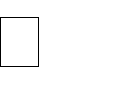          L’impresa s’impegna a sostituire i prodotti confezionati almeno due giorni prima della data di scadenza indicata nelprodotto stesso.         L’Istituto Scolastico si riserva in ogni momento di procedere a controlli qualitativi e quantitativi dei prodottierogatial fine di verificarne la rispondenza alle caratteristiche dichiarate in sede di offerta.         Gravi e ripetute risultanze negative riscontrate dai controlli sanitari dei prodotti, comporteranno la revoca della concessione.PRODOTTOAListino propostodall’ Ente €uroBPrezzi offerti moneta €uroCAFFE’ (anche decaffeinato, orzo)Caffè (miscela classica)0,50Caffè (miscela élite)0,60BEVANDE CALDECappuccino/ Cioccolata/ The0,50ACQUAAcqua nat./gas bottiglie Pet 50 cc0,50BEVANDE GASSATE E TE’Bibite in lattina 33 cc1,00SNACKCrackers0,30Taralli0,50Patate ed estrusi0,50Arachidi0,45Biscotti0,60Brioches0,60Pastafrolla0,50Wafer0,70Tortine0,70Barrette cioccolata0,80FRESCHI/SUCCHITramezzini 80g.1,00Panini gr. 1201,20Yogurt 200g.1,10Succhi di frutta (min 50%)0,70